Zlecenie przewozowe [numer]wystawiony: [data wystawienia]ZLECENIODAWCA[Nazwa klienta][Dane adresowe]ZLECENIOBIORCA[Nazwa kontrahenta][Dane adresowe]ŁADUNKI[opakowanie, ilość, opis]AKCJEzaładunek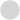 [data i godzina]rozładunek[data i godzina][lokalizacja i uwagi][lokalizacja i uwagi]PŁATNOŚĆ NETTO[kwota]POJAZD / KIEROWCA[pojazd: typ i nr rejestracyjny][kierowca: imię i nazwisko, dane kontaktowe, prawo jazdy]UWAGI[treść uwag]WARUNKI[treść warunków]podpis zleceniodawcy	podpis zleceniobiorcy